Sziasztok Fiatalok!Ti is segíthettek szüleiteknek az energia-felmérésben: azaz abban, hogy közösen megvizsgáljátok, hogyan használjátok otthon az energiát. Ha valamit nem tudtok, nyugodtan kérdezzétek meg tőlük!Miután mindent kitöltöttetek, beszéljétek meg szüleitekkel, testvéreitekkel az eredményeket, és döntsétek el közösen, hogy mik lesznek a verseny időszakára a vállalásaitok, azaz mit fogtok annak érdekében tenni, hogy minél kevesebb energiát használjatok fel - és így a versenyt is megnyerhessétek!Jó munkát!A felmérés kitöltése alapján mit gondolsz, MIBEN VAGYTOK JÓK energiatakarékossági szempontból? Sorolj fel legalább 3 dolgot! ………………………………………………………………………………………………………………………………………..………………………………………………………………………………………………………………………………………..………………………………………………………………………………………………………………………………………..………………………………………………………………………………………………………………………………………..………………………………………………………………………………………………………………………………………..A felmérés kitöltése alapján mit gondolsz, MIBEN TUDNÁTOK FEJLŐDNI, azaz hogyan tudnátok energiatakarékosabbak lenni? Sorolj fel legalább 3 dolgot!………………………………………………………………………………………………………………………………………..………………………………………………………………………………………………………………………………………..………………………………………………………………………………………………………………………………………..………………………………………………………………………………………………………………………………………..………………………………………………………………………………………………………………………………………..Ahhoz, hogy segítsd családodat a megtakarítási versenyben, szeretnénk, ha te is tennél legalább 3 vállalást vagy ígéretet az elkövetkező 4 hónapra (április végéig): mit tudnál te tenni annak érdekében, hogy kevesebb energiát használjatok?Sorolj fel legalább 3 dolgot, amit megcsinálsz majd a verseny alatt, vagy segítesz a családodnak, hogy közösen meg tudjátok csinálni!………………………………………………………………………………………………………………………………………..………………………………………………………………………………………………………………………………………..………………………………………………………………………………………………………………………………………..………………………………………………………………………………………………………………………………………..………………………………………………………………………………………………………………………………………..Végül... beszéld meg szüleiddel, testvéreiddel, hogy ők mit gondolnak, miben vagytok jók, és miben tudnátok még fejlődni?Mondd el szüleidnek, hogy te milyen vállalásokat, ígéretet tettél, és kérdezd meg őket, hogy ők mit tesznek! Ugyanazokra a dolgokra gondoltatok?Köszönjük, hogy kitöltötted a felmérést és részt vesztek a versenyben!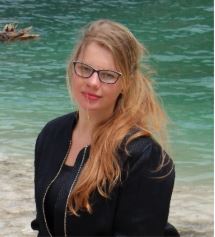 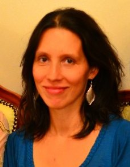 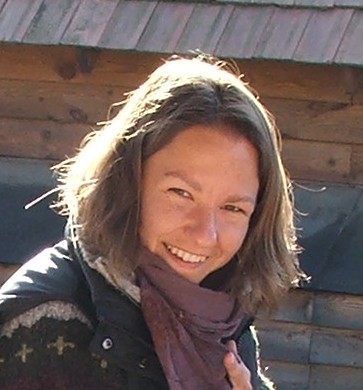 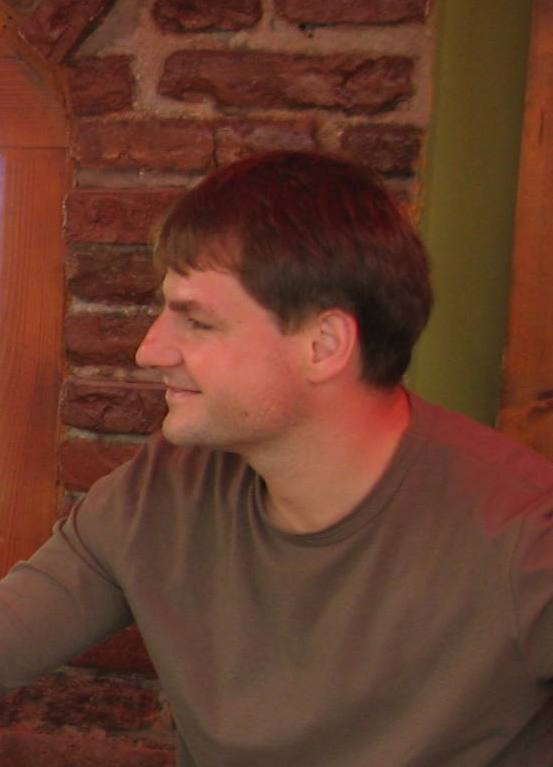 A szervezők: Melyik E.ON EnergiaKözösségnek tagja a családotok?Melyik E.ON EnergiaKözösségnek tagja a családotok?Mi a családotok neve (Kiss, Tóth stb.)?Mi a családotok neve (Kiss, Tóth stb.)?Hányan vagytok a családban?Hányan vagytok a családban?Felnőttek:Felnőttek:Felnőttek:Felnőttek:Gyerekek:Milyen házban laktok? 
(pl. családi ház, sorház, lakótelepi lakás stb.):Milyen házban laktok? 
(pl. családi ház, sorház, lakótelepi lakás stb.):Foglalkoztok az energiafogyasztással és klímaváltozással kapcsolatos kérdésekkel?Foglalkoztok az energiafogyasztással és klímaváltozással kapcsolatos kérdésekkel?Foglalkoztok az energiafogyasztással és klímaváltozással kapcsolatos kérdésekkel?Foglalkoztok az energiafogyasztással és klímaváltozással kapcsolatos kérdésekkel?Foglalkoztok az energiafogyasztással és klímaváltozással kapcsolatos kérdésekkel?Foglalkoztok az energiafogyasztással és klímaváltozással kapcsolatos kérdésekkel?Foglalkoztok az energiafogyasztással és klímaváltozással kapcsolatos kérdésekkel?Beszélgetünk ilyen dolgokról otthon a szüleimmel, testvéreimmel.Beszélgetünk ilyen dolgokról otthon a szüleimmel, testvéreimmel.Beszélgetünk ilyen dolgokról otthon a szüleimmel, testvéreimmel.Beszélgetünk ilyen dolgokról otthon a szüleimmel, testvéreimmel.Beszélgetünk ilyen dolgokról otthon a szüleimmel, testvéreimmel.Igen - NemIgen - NemBeszélgetünk ilyen kérdésekről az iskolában a tanárokkal.Beszélgetünk ilyen kérdésekről az iskolában a tanárokkal.Beszélgetünk ilyen kérdésekről az iskolában a tanárokkal.Beszélgetünk ilyen kérdésekről az iskolában a tanárokkal.Beszélgetünk ilyen kérdésekről az iskolában a tanárokkal.Igen - NemIgen - NemBarátaimmal is beszélgetünk környezetvédelmi témákról.Barátaimmal is beszélgetünk környezetvédelmi témákról.Barátaimmal is beszélgetünk környezetvédelmi témákról.Barátaimmal is beszélgetünk környezetvédelmi témákról.Barátaimmal is beszélgetünk környezetvédelmi témákról.Igen - nemIgen - nem1. Fűtés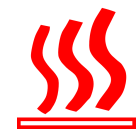 1. Fűtés1. Fűtés1. Fűtés1. Fűtés1. Fűtés1. FűtésMivel fűtötök? Tegyél X-t amellé, amit használtok!Mivel fűtötök? Tegyél X-t amellé, amit használtok!Mivel fűtötök? Tegyél X-t amellé, amit használtok!Mivel fűtötök? Tegyél X-t amellé, amit használtok!Mivel fűtötök? Tegyél X-t amellé, amit használtok!Mivel fűtötök? Tegyél X-t amellé, amit használtok!Mivel fűtötök? Tegyél X-t amellé, amit használtok!GázElektromos áramFaTávfűtés vanEgyéb (kérjük, írjátok ide, mi!)Hány fok van nálatok otthon, napközben, amikor otthon vagytok?Hány fok van nálatok otthon, napközben, amikor otthon vagytok?Hány fok van nálatok otthon, napközben, amikor otthon vagytok?Ez szerinted megfelelő hőmérséklet, napközben, télen?Ez szerinted megfelelő hőmérséklet, napközben, télen?Ez szerinted megfelelő hőmérséklet, napközben, télen?Ezzel az egész család egyetért, vagy valaki hidegebbet/melegebbet szeretne?Ezzel az egész család egyetért, vagy valaki hidegebbet/melegebbet szeretne?Ezzel az egész család egyetért, vagy valaki hidegebbet/melegebbet szeretne?Tudjátok szabályozni, hogy milyen meleg, hány fok legyen otthon?Tudjátok szabályozni, hogy milyen meleg, hány fok legyen otthon?Tudjátok szabályozni, hogy milyen meleg, hány fok legyen otthon?Igen - NemIgen - NemIgen - NemIgen - NemHa igen, hány fokra van állítva általában a fűtés?Ha igen, hány fokra van állítva általában a fűtés?Ha igen, hány fokra van állítva általában a fűtés?Lejjebb veszitek a fűtést éjszakára, vagy ha nem vagytok otthon?Lejjebb veszitek a fűtést éjszakára, vagy ha nem vagytok otthon?Lejjebb veszitek a fűtést éjszakára, vagy ha nem vagytok otthon?Igen - NemIgen - NemIgen - NemIgen - NemCsak azokat a szobákat fűtitek, amiket használtok?Csak azokat a szobákat fűtitek, amiket használtok?Csak azokat a szobákat fűtitek, amiket használtok?Igen - NemIgen - NemIgen - NemIgen - NemAmíg szellőztettek, lejjebb veszitek a fűtést?Amíg szellőztettek, lejjebb veszitek a fűtést?Amíg szellőztettek, lejjebb veszitek a fűtést?Igen – Nem – Nem mindigIgen – Nem – Nem mindigIgen – Nem – Nem mindigIgen – Nem – Nem mindigTélen inkább gyakrabban, de csak rövid időre nyitjátok ki az ablakokat szellőztetéskor?Télen inkább gyakrabban, de csak rövid időre nyitjátok ki az ablakokat szellőztetéskor?Télen inkább gyakrabban, de csak rövid időre nyitjátok ki az ablakokat szellőztetéskor?Igen – Nem – Nem mindigIgen – Nem – Nem mindigIgen – Nem – Nem mindigIgen – Nem – Nem mindig2. Hűtés - ha nyáron nagyon meleg van... 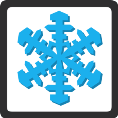 2. Hűtés - ha nyáron nagyon meleg van... 2. Hűtés - ha nyáron nagyon meleg van... 2. Hűtés - ha nyáron nagyon meleg van... 2. Hűtés - ha nyáron nagyon meleg van... 2. Hűtés - ha nyáron nagyon meleg van... 2. Hűtés - ha nyáron nagyon meleg van... Van légkondicionáló berendezésetek vagy valamilyen hűtőrendszeretek?Van légkondicionáló berendezésetek vagy valamilyen hűtőrendszeretek?Igen – NemIgen – NemIgen – NemIgen – NemIgen – NemHa nyáron nagyon melegetek van otthon, mit csináltok? Tegyél X-t amellé, amit csináltok!Ha nyáron nagyon melegetek van otthon, mit csináltok? Tegyél X-t amellé, amit csináltok!Ha nyáron nagyon melegetek van otthon, mit csináltok? Tegyél X-t amellé, amit csináltok!Ha nyáron nagyon melegetek van otthon, mit csináltok? Tegyél X-t amellé, amit csináltok!Ha nyáron nagyon melegetek van otthon, mit csináltok? Tegyél X-t amellé, amit csináltok!Ha nyáron nagyon melegetek van otthon, mit csináltok? Tegyél X-t amellé, amit csináltok!Ha nyáron nagyon melegetek van otthon, mit csináltok? Tegyél X-t amellé, amit csináltok!Éjszakára kinyitjuk az ablakotÉjszakára kinyitjuk az ablakotÉjszakára kinyitjuk az ablakotÉjszakára kinyitjuk az ablakotNappal behúzzuk a függönyöket, leeresztjük a redőnytNappal behúzzuk a függönyöket, leeresztjük a redőnytNappal behúzzuk a függönyöket, leeresztjük a redőnytNappal behúzzuk a függönyöket, leeresztjük a redőnytBekapcsoljuk a légkondit.Bekapcsoljuk a légkondit.Bekapcsoljuk a légkondit.Bekapcsoljuk a légkondit.Egyéb (kérjük, írjátok le mit!)Egyéb (kérjük, írjátok le mit!)Egyéb (kérjük, írjátok le mit!)Egyéb (kérjük, írjátok le mit!)3. Hőszigetelés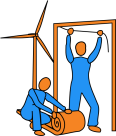 3. Hőszigetelés3. Hőszigetelés3. Hőszigetelés3. Hőszigetelés3. Hőszigetelés3. HőszigetelésVan szigetelve a házatok, lakásotok?Van szigetelve a házatok, lakásotok?Van szigetelve a házatok, lakásotok?Van szigetelve a házatok, lakásotok?Van - NincsVan - NincsVan - NincsMilyenek az ablakaitok? Nézd meg, és tegyél X-t oda, ami a ti lakásotokra jellemző!Milyenek az ablakaitok? Nézd meg, és tegyél X-t oda, ami a ti lakásotokra jellemző!Milyenek az ablakaitok? Nézd meg, és tegyél X-t oda, ami a ti lakásotokra jellemző!Milyenek az ablakaitok? Nézd meg, és tegyél X-t oda, ami a ti lakásotokra jellemző!Milyenek az ablakaitok? Nézd meg, és tegyél X-t oda, ami a ti lakásotokra jellemző!Milyenek az ablakaitok? Nézd meg, és tegyél X-t oda, ami a ti lakásotokra jellemző!Milyenek az ablakaitok? Nézd meg, és tegyél X-t oda, ami a ti lakásotokra jellemző!Egy réteg üveg vanEgy réteg üveg vanEgy réteg üveg vanEgy réteg üveg vanKét réteg üveg van, és külön-külön lehet nyitni a 2 ablakot.Két réteg üveg van, és külön-külön lehet nyitni a 2 ablakot.Két réteg üveg van, és külön-külön lehet nyitni a 2 ablakot.Két réteg üveg van, és külön-külön lehet nyitni a 2 ablakot.Két réteg üveg van.Két réteg üveg van.Két réteg üveg van.Két réteg üveg van.Három réteg üveg van.Három réteg üveg van.Három réteg üveg van.Három réteg üveg van.Ha az ablakok nem zárnak elég jól, van valamilyen praktika, amit használtok? Tegyél X-t oda, amit csináltok!Ha az ablakok nem zárnak elég jól, van valamilyen praktika, amit használtok? Tegyél X-t oda, amit csináltok!Ha az ablakok nem zárnak elég jól, van valamilyen praktika, amit használtok? Tegyél X-t oda, amit csináltok!Ha az ablakok nem zárnak elég jól, van valamilyen praktika, amit használtok? Tegyél X-t oda, amit csináltok!Ha az ablakok nem zárnak elég jól, van valamilyen praktika, amit használtok? Tegyél X-t oda, amit csináltok!Ha az ablakok nem zárnak elég jól, van valamilyen praktika, amit használtok? Tegyél X-t oda, amit csináltok!Ha az ablakok nem zárnak elég jól, van valamilyen praktika, amit használtok? Tegyél X-t oda, amit csináltok!vastag függönyt tettünk a bejárati ajtóhoz és/vagy az ablakokravastag függönyt tettünk a bejárati ajtóhoz és/vagy az ablakokravastag függönyt tettünk a bejárati ajtóhoz és/vagy az ablakokravastag függönyt tettünk a bejárati ajtóhoz és/vagy az ablakokraablakpárnákat használunkablakpárnákat használunkablakpárnákat használunkablakpárnákat használunkspalettánk van, amit éjszakára vagy nagy melegben becsukunkspalettánk van, amit éjszakára vagy nagy melegben becsukunkspalettánk van, amit éjszakára vagy nagy melegben becsukunkspalettánk van, amit éjszakára vagy nagy melegben becsukunkredőny van, amit éjszakára vagy nagy melegben lehúzunkredőny van, amit éjszakára vagy nagy melegben lehúzunkredőny van, amit éjszakára vagy nagy melegben lehúzunkredőny van, amit éjszakára vagy nagy melegben lehúzunkzsalugáter van, amit éjszakára vagy nagy melegben becsukunkzsalugáter van, amit éjszakára vagy nagy melegben becsukunkzsalugáter van, amit éjszakára vagy nagy melegben becsukunkzsalugáter van, amit éjszakára vagy nagy melegben becsukunkEgyéb praktikát alkalmazunk (kérjük, írd ide, hogy mit!)Egyéb praktikát alkalmazunk (kérjük, írd ide, hogy mit!)Egyéb praktikát alkalmazunk (kérjük, írd ide, hogy mit!)Egyéb praktikát alkalmazunk (kérjük, írd ide, hogy mit!)4. Meleg víz és mosás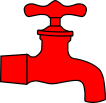 4. Meleg víz és mosás4. Meleg víz és mosás4. Meleg víz és mosás4. Meleg víz és mosás4. Meleg víz és mosás4. Meleg víz és mosás4. Meleg víz és mosás4. Meleg víz és mosás4. Meleg víz és mosás4. Meleg víz és mosás4. Meleg víz és mosás4. Meleg víz és mosás4. Meleg víz és mosás4. Meleg víz és mosás4. Meleg víz és mosás4. Meleg víz és mosás4. Meleg víz és mosás4. Meleg víz és mosás4. Meleg víz és mosás4. Meleg víz és mosás4. Meleg víz és mosás4. Meleg víz és mosás4. Meleg víz és mosás4. Meleg víz és mosás4. Meleg víz és mosás4. Meleg víz és mosásNézzétek meg, hány fokra, milyen erősségre van állítva a bojler, vízmelegítő?Nézzétek meg, hány fokra, milyen erősségre van állítva a bojler, vízmelegítő?Nézzétek meg, hány fokra, milyen erősségre van állítva a bojler, vízmelegítő?Nézzétek meg, hány fokra, milyen erősségre van állítva a bojler, vízmelegítő?Nézzétek meg, hány fokra, milyen erősségre van állítva a bojler, vízmelegítő?Nézzétek meg, hány fokra, milyen erősségre van állítva a bojler, vízmelegítő?Nézzétek meg, hány fokra, milyen erősségre van állítva a bojler, vízmelegítő?Nézzétek meg, hány fokra, milyen erősségre van állítva a bojler, vízmelegítő?Nézzétek meg, hány fokra, milyen erősségre van állítva a bojler, vízmelegítő?Nézzétek meg, hány fokra, milyen erősségre van állítva a bojler, vízmelegítő?Nézzétek meg, hány fokra, milyen erősségre van állítva a bojler, vízmelegítő?Nézzétek meg, hány fokra, milyen erősségre van állítva a bojler, vízmelegítő?Nézzétek meg, hány fokra, milyen erősségre van állítva a bojler, vízmelegítő?Nézzétek meg, hány fokra, milyen erősségre van állítva a bojler, vízmelegítő?Általában fürödtök vagy zuhanyoztok?(Kérjük, itt gondolj a háztartás minden tagjára!)Általában fürödtök vagy zuhanyoztok?(Kérjük, itt gondolj a háztartás minden tagjára!)Általában fürödtök vagy zuhanyoztok?(Kérjük, itt gondolj a háztartás minden tagjára!)Általában fürödtök vagy zuhanyoztok?(Kérjük, itt gondolj a háztartás minden tagjára!)Általában fürödtök vagy zuhanyoztok?(Kérjük, itt gondolj a háztartás minden tagjára!)Általában fürödtök vagy zuhanyoztok?(Kérjük, itt gondolj a háztartás minden tagjára!)Általában fürödtök vagy zuhanyoztok?(Kérjük, itt gondolj a háztartás minden tagjára!)Általában fürödtök vagy zuhanyoztok?(Kérjük, itt gondolj a háztartás minden tagjára!)Általában fürödtök vagy zuhanyoztok?(Kérjük, itt gondolj a háztartás minden tagjára!)Általában fürödtök vagy zuhanyoztok?(Kérjük, itt gondolj a háztartás minden tagjára!)Általában fürödtök vagy zuhanyoztok?(Kérjük, itt gondolj a háztartás minden tagjára!)Általában fürödtök vagy zuhanyoztok?(Kérjük, itt gondolj a háztartás minden tagjára!)Általában fürödtök vagy zuhanyoztok?(Kérjük, itt gondolj a háztartás minden tagjára!)Általában fürödtök vagy zuhanyoztok?(Kérjük, itt gondolj a háztartás minden tagjára!)Többször fürdünk - Többször zuhanyzunk
Fele-fele aránybanTöbbször fürdünk - Többször zuhanyzunk
Fele-fele aránybanTöbbször fürdünk - Többször zuhanyzunk
Fele-fele aránybanTöbbször fürdünk - Többször zuhanyzunk
Fele-fele aránybanTöbbször fürdünk - Többször zuhanyzunk
Fele-fele aránybanTöbbször fürdünk - Többször zuhanyzunk
Fele-fele aránybanTöbbször fürdünk - Többször zuhanyzunk
Fele-fele aránybanTöbbször fürdünk - Többször zuhanyzunk
Fele-fele aránybanTöbbször fürdünk - Többször zuhanyzunk
Fele-fele aránybanTöbbször fürdünk - Többször zuhanyzunk
Fele-fele aránybanTöbbször fürdünk - Többször zuhanyzunk
Fele-fele aránybanTöbbször fürdünk - Többször zuhanyzunk
Fele-fele aránybanTöbbször fürdünk - Többször zuhanyzunk
Fele-fele aránybanÁtlagosan hány percig zuhanyoztok?Átlagosan hány percig zuhanyoztok?Átlagosan hány percig zuhanyoztok?Szappanozás közben elzárjátok a csapot?Szappanozás közben elzárjátok a csapot?Szappanozás közben elzárjátok a csapot?Szappanozás közben elzárjátok a csapot?Szappanozás közben elzárjátok a csapot?Szappanozás közben elzárjátok a csapot?Szappanozás közben elzárjátok a csapot?Szappanozás közben elzárjátok a csapot?Szappanozás közben elzárjátok a csapot?Szappanozás közben elzárjátok a csapot?Szappanozás közben elzárjátok a csapot?Szappanozás közben elzárjátok a csapot?Szappanozás közben elzárjátok a csapot?Igen – Nem – 
Nem mindigIgen – Nem – 
Nem mindigIgen – Nem – 
Nem mindigIgen – Nem – 
Nem mindigIgen – Nem – 
Nem mindigIgen – Nem – 
Nem mindigIgen – Nem – 
Nem mindigA fürdő vagy zuhanyzó vizet gyűjtitek, és felhasználjátok másra? A fürdő vagy zuhanyzó vizet gyűjtitek, és felhasználjátok másra? A fürdő vagy zuhanyzó vizet gyűjtitek, és felhasználjátok másra? A fürdő vagy zuhanyzó vizet gyűjtitek, és felhasználjátok másra? A fürdő vagy zuhanyzó vizet gyűjtitek, és felhasználjátok másra? A fürdő vagy zuhanyzó vizet gyűjtitek, és felhasználjátok másra? A fürdő vagy zuhanyzó vizet gyűjtitek, és felhasználjátok másra? A fürdő vagy zuhanyzó vizet gyűjtitek, és felhasználjátok másra? A fürdő vagy zuhanyzó vizet gyűjtitek, és felhasználjátok másra? A fürdő vagy zuhanyzó vizet gyűjtitek, és felhasználjátok másra? A fürdő vagy zuhanyzó vizet gyűjtitek, és felhasználjátok másra? A fürdő vagy zuhanyzó vizet gyűjtitek, és felhasználjátok másra? A fürdő vagy zuhanyzó vizet gyűjtitek, és felhasználjátok másra? A fürdő vagy zuhanyzó vizet gyűjtitek, és felhasználjátok másra? Igen – Nem – Nem mindigIgen – Nem – Nem mindigIgen – Nem – Nem mindigIgen – Nem – Nem mindigIgen – Nem – Nem mindigIgen – Nem – Nem mindigIgen – Nem – Nem mindigIgen – Nem – Nem mindigIgen – Nem – Nem mindigIgen – Nem – Nem mindigIgen – Nem – Nem mindigIgen – Nem – Nem mindigIgen – Nem – Nem mindigHa gyűjtitek, mire használjátok? Tegyél X-t amellé, amire használjátok! Ha gyűjtitek, mire használjátok? Tegyél X-t amellé, amire használjátok! Ha gyűjtitek, mire használjátok? Tegyél X-t amellé, amire használjátok! Ha gyűjtitek, mire használjátok? Tegyél X-t amellé, amire használjátok! Ha gyűjtitek, mire használjátok? Tegyél X-t amellé, amire használjátok! Ha gyűjtitek, mire használjátok? Tegyél X-t amellé, amire használjátok! Ha gyűjtitek, mire használjátok? Tegyél X-t amellé, amire használjátok! Ha gyűjtitek, mire használjátok? Tegyél X-t amellé, amire használjátok! Ha gyűjtitek, mire használjátok? Tegyél X-t amellé, amire használjátok! Ha gyűjtitek, mire használjátok? Tegyél X-t amellé, amire használjátok! Ha gyűjtitek, mire használjátok? Tegyél X-t amellé, amire használjátok! Ha gyűjtitek, mire használjátok? Tegyél X-t amellé, amire használjátok! Ha gyűjtitek, mire használjátok? Tegyél X-t amellé, amire használjátok! Ha gyűjtitek, mire használjátok? Tegyél X-t amellé, amire használjátok! Ha gyűjtitek, mire használjátok? Tegyél X-t amellé, amire használjátok! Ha gyűjtitek, mire használjátok? Tegyél X-t amellé, amire használjátok! Ha gyűjtitek, mire használjátok? Tegyél X-t amellé, amire használjátok! Ha gyűjtitek, mire használjátok? Tegyél X-t amellé, amire használjátok! Ha gyűjtitek, mire használjátok? Tegyél X-t amellé, amire használjátok! Ha gyűjtitek, mire használjátok? Tegyél X-t amellé, amire használjátok! Ha gyűjtitek, mire használjátok? Tegyél X-t amellé, amire használjátok! Ha gyűjtitek, mire használjátok? Tegyél X-t amellé, amire használjátok! Ha gyűjtitek, mire használjátok? Tegyél X-t amellé, amire használjátok! Ha gyűjtitek, mire használjátok? Tegyél X-t amellé, amire használjátok! Ha gyűjtitek, mire használjátok? Tegyél X-t amellé, amire használjátok! Ha gyűjtitek, mire használjátok? Tegyél X-t amellé, amire használjátok! Ha gyűjtitek, mire használjátok? Tegyél X-t amellé, amire használjátok! FelmosásraFelmosásraFelmosásraFelmosásraFelmosásraFelmosásraFelmosásraFelmosásraFelmosásraFelmosásraFelmosásraFelmosásraFelmosásraFelmosásraMosásra, áztatásraMosásra, áztatásraMosásra, áztatásraMosásra, áztatásraMosásra, áztatásraMosásra, áztatásraMosásra, áztatásraMosásra, áztatásraMosásra, áztatásraMosásra, áztatásraMosásra, áztatásraMosásra, áztatásraMosásra, áztatásraMosásra, áztatásraWC-öblítésreWC-öblítésreWC-öblítésreWC-öblítésreWC-öblítésreWC-öblítésreWC-öblítésreWC-öblítésreWC-öblítésreWC-öblítésreWC-öblítésreWC-öblítésreWC-öblítésreWC-öblítésreEgyéb célra (kérjük, írjátok le, hogy mire!)Egyéb célra (kérjük, írjátok le, hogy mire!)Egyéb célra (kérjük, írjátok le, hogy mire!)Egyéb célra (kérjük, írjátok le, hogy mire!)Egyéb célra (kérjük, írjátok le, hogy mire!)Egyéb célra (kérjük, írjátok le, hogy mire!)Egyéb célra (kérjük, írjátok le, hogy mire!)Egyéb célra (kérjük, írjátok le, hogy mire!)Egyéb célra (kérjük, írjátok le, hogy mire!)Egyéb célra (kérjük, írjátok le, hogy mire!)Egyéb célra (kérjük, írjátok le, hogy mire!)Egyéb célra (kérjük, írjátok le, hogy mire!)Egyéb célra (kérjük, írjátok le, hogy mire!)Egyéb célra (kérjük, írjátok le, hogy mire!)Hány mosást indítanak el szüleitek hetente?Hány mosást indítanak el szüleitek hetente?Hány mosást indítanak el szüleitek hetente?Hány mosást indítanak el szüleitek hetente?Hány mosást indítanak el szüleitek hetente?Hány mosást indítanak el szüleitek hetente?Hány mosást indítanak el szüleitek hetente?Hány mosást indítanak el szüleitek hetente?Hány mosást indítanak el szüleitek hetente?Hány mosást indítanak el szüleitek hetente?Hány mosást indítanak el szüleitek hetente?Hány mosást indítanak el szüleitek hetente?Hány mosást indítanak el szüleitek hetente?Hány mosást indítanak el szüleitek hetente?Alacsonyabb hőfokon mossátok a színeseket, mint a fehér ruhákat?Alacsonyabb hőfokon mossátok a színeseket, mint a fehér ruhákat?Alacsonyabb hőfokon mossátok a színeseket, mint a fehér ruhákat?Alacsonyabb hőfokon mossátok a színeseket, mint a fehér ruhákat?Alacsonyabb hőfokon mossátok a színeseket, mint a fehér ruhákat?Alacsonyabb hőfokon mossátok a színeseket, mint a fehér ruhákat?Alacsonyabb hőfokon mossátok a színeseket, mint a fehér ruhákat?Alacsonyabb hőfokon mossátok a színeseket, mint a fehér ruhákat?Alacsonyabb hőfokon mossátok a színeseket, mint a fehér ruhákat?Alacsonyabb hőfokon mossátok a színeseket, mint a fehér ruhákat?Alacsonyabb hőfokon mossátok a színeseket, mint a fehér ruhákat?Alacsonyabb hőfokon mossátok a színeseket, mint a fehér ruhákat?Alacsonyabb hőfokon mossátok a színeseket, mint a fehér ruhákat?Alacsonyabb hőfokon mossátok a színeseket, mint a fehér ruhákat?Igen – NemIgen – NemIgen – NemIgen – NemIgen – NemIgen – NemIgen – NemIgen – NemIgen – NemIgen – NemIgen – NemIgen – NemIgen – Nem5. Mosogatás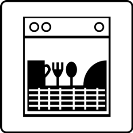 5. Mosogatás5. Mosogatás5. Mosogatás5. Mosogatás5. Mosogatás5. Mosogatás5. Mosogatás5. Mosogatás5. Mosogatás5. Mosogatás5. Mosogatás5. Mosogatás5. Mosogatás5. Mosogatás5. Mosogatás5. Mosogatás5. Mosogatás5. Mosogatás5. Mosogatás5. Mosogatás5. Mosogatás5. Mosogatás5. Mosogatás5. Mosogatás5. Mosogatás5. MosogatásHogyan mosogattok?Hogyan mosogattok?Hogyan mosogattok?Hogyan mosogattok?Hogyan mosogattok?Hogyan mosogattok?Kézzel - géppelKézzel - géppelKézzel - géppelKézzel - géppelKézzel - géppelKézzel - géppelKézzel - géppelKézzel - géppelKézzel - géppelKézzel - géppelKézzel - géppelKézzel - géppelKézzel - géppelKézzel - géppelKézzel - géppelKézzel - géppelKézzel - géppelKézzel - géppelKézzel - géppelKézzel - géppelKézzel - géppelHa kézzel - tegyél X-t amellé, ami igaz rátok!Ha kézzel - tegyél X-t amellé, ami igaz rátok!Ha kézzel - tegyél X-t amellé, ami igaz rátok!Ha kézzel - tegyél X-t amellé, ami igaz rátok!Ha kézzel - tegyél X-t amellé, ami igaz rátok!Ha kézzel - tegyél X-t amellé, ami igaz rátok!Ha kézzel - tegyél X-t amellé, ami igaz rátok!Ha kézzel - tegyél X-t amellé, ami igaz rátok!Ha kézzel - tegyél X-t amellé, ami igaz rátok!Ha kézzel - tegyél X-t amellé, ami igaz rátok!Ha kézzel - tegyél X-t amellé, ami igaz rátok!Ha kézzel - tegyél X-t amellé, ami igaz rátok!Ha géppel - tegyél X-t amellé, ami igaz rátok!:Ha géppel - tegyél X-t amellé, ami igaz rátok!:Ha géppel - tegyél X-t amellé, ami igaz rátok!:Ha géppel - tegyél X-t amellé, ami igaz rátok!:Ha géppel - tegyél X-t amellé, ami igaz rátok!:Ha géppel - tegyél X-t amellé, ami igaz rátok!:Ha géppel - tegyél X-t amellé, ami igaz rátok!:Ha géppel - tegyél X-t amellé, ami igaz rátok!:Ha géppel - tegyél X-t amellé, ami igaz rátok!:Ha géppel - tegyél X-t amellé, ami igaz rátok!:Ha géppel - tegyél X-t amellé, ami igaz rátok!:Ha géppel - tegyél X-t amellé, ami igaz rátok!:Ha géppel - tegyél X-t amellé, ami igaz rátok!:Ha géppel - tegyél X-t amellé, ami igaz rátok!:Ha géppel - tegyél X-t amellé, ami igaz rátok!:Folyó vízben?Folyó vízben?Folyó vízben?Folyó vízben?Telepakoljátok a gépet?Telepakoljátok a gépet?Telepakoljátok a gépet?Telepakoljátok a gépet?Telepakoljátok a gépet?Telepakoljátok a gépet?Telepakoljátok a gépet?Telepakoljátok a gépet?Telepakoljátok a gépet?Álló vízben?Álló vízben?Álló vízben?Álló vízben?Használtok takarékos programot?Használtok takarékos programot?Használtok takarékos programot?Használtok takarékos programot?Használtok takarékos programot?Használtok takarékos programot?Használtok takarékos programot?Használtok takarékos programot?Használtok takarékos programot?6. Világítás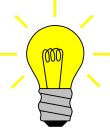 6. Világítás6. Világítás6. Világítás6. Világítás6. Világítás6. Világítás6. Világítás6. Világítás6. Világítás6. Világítás6. Világítás6. Világítás6. Világítás6. Világítás6. Világítás6. Világítás6. Világítás6. Világítás6. Világítás6. Világítás6. Világítás6. Világítás6. Világítás6. Világítás6. Világítás6. VilágításTippeld meg a világítótestek számát otthonotokban!Tippeld meg a világítótestek számát otthonotokban!Tippeld meg a világítótestek számát otthonotokban!Tippeld meg a világítótestek számát otthonotokban!Tippeld meg a világítótestek számát otthonotokban!Tippeld meg a világítótestek számát otthonotokban!Tippeld meg a világítótestek számát otthonotokban!Tippeld meg a világítótestek számát otthonotokban!Tippeld meg a világítótestek számát otthonotokban!Számold meg a világítótesteket:Számold meg a világítótesteket:Számold meg a világítótesteket:Számold meg a világítótesteket:Számold meg a világítótesteket:Számold meg a világítótesteket:Számold meg a világítótesteket:Számold meg a világítótesteket:Számold meg a világítótesteket:Számold meg a világítótesteket:Számold meg a világítótesteket:Hány darab energiatakarékos?Hány darab energiatakarékos?Hány darab energiatakarékos?Hány darab energiatakarékos?Hány darab energiatakarékos?Hány darab energiatakarékos?Hány darab energiatakarékos?Hány darab energiatakarékos?Hány darab energiatakarékos?Hány darab energiatakarékos?Hány darab energiatakarékos?Hány darab energiatakarékos?Hány darab energiatakarékos?Hány darab energiatakarékos?És ebből hány darab LED?És ebből hány darab LED?És ebből hány darab LED?És ebből hány darab LED?És ebből hány darab LED?És ebből hány darab LED?És ebből hány darab LED?És ebből hány darab LED?És ebből hány darab LED?És ebből hány darab LED?És ebből hány darab LED?És ebből hány darab LED?És ebből hány darab LED?És ebből hány darab LED?Van helyi világítás, kis lámpa aVan helyi világítás, kis lámpa aVan helyi világítás, kis lámpa aVan helyi világítás, kis lámpa aVan helyi világítás, kis lámpa aVan helyi világítás, kis lámpa aVan helyi világítás, kis lámpa aVan helyi világítás, kis lámpa aVan helyi világítás, kis lámpa aVan helyi világítás, kis lámpa aVan helyi világítás, kis lámpa aVan helyi világítás, kis lámpa aVan helyi világítás, kis lámpa aVan helyi világítás, kis lámpa akonyhában?konyhában?konyhában?konyhában?konyhában?konyhában?konyhában?konyhában?konyhában?Igen – NemIgen – NemIgen – NemIgen – NemVan helyi világítás, kis lámpa aVan helyi világítás, kis lámpa aVan helyi világítás, kis lámpa aVan helyi világítás, kis lámpa aVan helyi világítás, kis lámpa aVan helyi világítás, kis lámpa aVan helyi világítás, kis lámpa aVan helyi világítás, kis lámpa aVan helyi világítás, kis lámpa aVan helyi világítás, kis lámpa aVan helyi világítás, kis lámpa aVan helyi világítás, kis lámpa aVan helyi világítás, kis lámpa aVan helyi világítás, kis lámpa anappaliban?nappaliban?nappaliban?nappaliban?nappaliban?nappaliban?nappaliban?nappaliban?nappaliban?Igen – NemIgen – NemIgen – NemIgen – NemVan helyi világítás, kis lámpa aVan helyi világítás, kis lámpa aVan helyi világítás, kis lámpa aVan helyi világítás, kis lámpa aVan helyi világítás, kis lámpa aVan helyi világítás, kis lámpa aVan helyi világítás, kis lámpa aVan helyi világítás, kis lámpa aVan helyi világítás, kis lámpa aVan helyi világítás, kis lámpa aVan helyi világítás, kis lámpa aVan helyi világítás, kis lámpa aVan helyi világítás, kis lámpa aVan helyi világítás, kis lámpa adolgozó/tanuló szobában?dolgozó/tanuló szobában?dolgozó/tanuló szobában?dolgozó/tanuló szobában?dolgozó/tanuló szobában?dolgozó/tanuló szobában?dolgozó/tanuló szobában?dolgozó/tanuló szobában?dolgozó/tanuló szobában?Igen – NemIgen – NemIgen – NemIgen – NemVan helyi világítás, kis lámpa aVan helyi világítás, kis lámpa aVan helyi világítás, kis lámpa aVan helyi világítás, kis lámpa aVan helyi világítás, kis lámpa aVan helyi világítás, kis lámpa aVan helyi világítás, kis lámpa aVan helyi világítás, kis lámpa aVan helyi világítás, kis lámpa aVan helyi világítás, kis lámpa aVan helyi világítás, kis lámpa aVan helyi világítás, kis lámpa aVan helyi világítás, kis lámpa aVan helyi világítás, kis lámpa ahálószobában?hálószobában?hálószobában?hálószobában?hálószobában?hálószobában?hálószobában?hálószobában?hálószobában?Igen – NemIgen – NemIgen – NemIgen – Nem7. Elektromos berendezések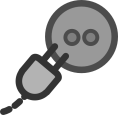 7. Elektromos berendezések7. Elektromos berendezések7. Elektromos berendezések7. Elektromos berendezések7. Elektromos berendezések7. Elektromos berendezések7. Elektromos berendezések7. Elektromos berendezések7. Elektromos berendezések7. Elektromos berendezések7. Elektromos berendezések7. Elektromos berendezések7. Elektromos berendezések7. Elektromos berendezések7. Elektromos berendezések7. Elektromos berendezések7. Elektromos berendezések7. Elektromos berendezések7. Elektromos berendezések7. Elektromos berendezések7. Elektromos berendezések7. Elektromos berendezések7. Elektromos berendezések7. Elektromos berendezések7. Elektromos berendezések7. Elektromos berendezésekTippeld meg, hány fokra van állítva...a hűtő?Tippeld meg, hány fokra van állítva...a hűtő?Tippeld meg, hány fokra van állítva...a hűtő?Tippeld meg, hány fokra van állítva...a hűtő?Tippeld meg, hány fokra van állítva...a hűtő?Tippeld meg, hány fokra van állítva...a hűtő?Tippeld meg, hány fokra van állítva...a hűtő?Tippeld meg, hány fokra van állítva...a hűtő?Tippeld meg, hány fokra van állítva...a hűtő?Tippeld meg, hány fokra van állítva...a hűtő?Tippeld meg, hány fokra van állítva...a hűtő?Ellenőrizd le (pl. egy hőmérővel)!Hűtő:Ellenőrizd le (pl. egy hőmérővel)!Hűtő:Ellenőrizd le (pl. egy hőmérővel)!Hűtő:Ellenőrizd le (pl. egy hőmérővel)!Hűtő:Ellenőrizd le (pl. egy hőmérővel)!Hűtő:Ellenőrizd le (pl. egy hőmérővel)!Hűtő:Ellenőrizd le (pl. egy hőmérővel)!Hűtő:Ellenőrizd le (pl. egy hőmérővel)!Hűtő:…és a mélyhűtő (ami a hűtő része)?…és a mélyhűtő (ami a hűtő része)?…és a mélyhűtő (ami a hűtő része)?…és a mélyhűtő (ami a hűtő része)?…és a mélyhűtő (ami a hűtő része)?…és a mélyhűtő (ami a hűtő része)?…és a mélyhűtő (ami a hűtő része)?…és a mélyhűtő (ami a hűtő része)?…és a mélyhűtő (ami a hűtő része)?…és a mélyhűtő (ami a hűtő része)?…és a mélyhűtő (ami a hűtő része)?Mélyhűtő:Mélyhűtő:Mélyhűtő:Mélyhűtő:Mélyhűtő:Mélyhűtő:Mélyhűtő:Mélyhűtő:… és a mélyhűtő láda (ha van ilyen)?… és a mélyhűtő láda (ha van ilyen)?… és a mélyhűtő láda (ha van ilyen)?… és a mélyhűtő láda (ha van ilyen)?… és a mélyhűtő láda (ha van ilyen)?… és a mélyhűtő láda (ha van ilyen)?… és a mélyhűtő láda (ha van ilyen)?… és a mélyhűtő láda (ha van ilyen)?… és a mélyhűtő láda (ha van ilyen)?… és a mélyhűtő láda (ha van ilyen)?… és a mélyhűtő láda (ha van ilyen)?Mélyhűtő láda:Mélyhűtő láda:Mélyhűtő láda:Mélyhűtő láda:Mélyhűtő láda:Mélyhűtő láda:Mélyhűtő láda:Mélyhűtő láda:Tippeld meg: hány db elektromos berendezésetek, gépetek, kütyütök van otthon (lámpák nélkül!):Tippeld meg: hány db elektromos berendezésetek, gépetek, kütyütök van otthon (lámpák nélkül!):Tippeld meg: hány db elektromos berendezésetek, gépetek, kütyütök van otthon (lámpák nélkül!):Tippeld meg: hány db elektromos berendezésetek, gépetek, kütyütök van otthon (lámpák nélkül!):Tippeld meg: hány db elektromos berendezésetek, gépetek, kütyütök van otthon (lámpák nélkül!):Tippeld meg: hány db elektromos berendezésetek, gépetek, kütyütök van otthon (lámpák nélkül!):Tippeld meg: hány db elektromos berendezésetek, gépetek, kütyütök van otthon (lámpák nélkül!):Tippeld meg: hány db elektromos berendezésetek, gépetek, kütyütök van otthon (lámpák nélkül!):Tippeld meg: hány db elektromos berendezésetek, gépetek, kütyütök van otthon (lámpák nélkül!):Tippeld meg: hány db elektromos berendezésetek, gépetek, kütyütök van otthon (lámpák nélkül!):Tippeld meg: hány db elektromos berendezésetek, gépetek, kütyütök van otthon (lámpák nélkül!):Számold meg:hány db elektromos berendezésetek van:Számold meg:hány db elektromos berendezésetek van:Számold meg:hány db elektromos berendezésetek van:Számold meg:hány db elektromos berendezésetek van:Számold meg:hány db elektromos berendezésetek van:Számold meg:hány db elektromos berendezésetek van:Számold meg:hány db elektromos berendezésetek van:Számold meg:hány db elektromos berendezésetek van:Van olyan az elektromos berendezések között, amit szinte soha nem használtok?Van olyan az elektromos berendezések között, amit szinte soha nem használtok?Van olyan az elektromos berendezések között, amit szinte soha nem használtok?Van olyan az elektromos berendezések között, amit szinte soha nem használtok?Van olyan az elektromos berendezések között, amit szinte soha nem használtok?Van olyan az elektromos berendezések között, amit szinte soha nem használtok?Van olyan az elektromos berendezések között, amit szinte soha nem használtok?Van olyan az elektromos berendezések között, amit szinte soha nem használtok?Van olyan az elektromos berendezések között, amit szinte soha nem használtok?Van olyan az elektromos berendezések között, amit szinte soha nem használtok?Van olyan az elektromos berendezések között, amit szinte soha nem használtok?Van olyan az elektromos berendezések között, amit szinte soha nem használtok?Van olyan az elektromos berendezések között, amit szinte soha nem használtok?Van olyan az elektromos berendezések között, amit szinte soha nem használtok?Van olyan az elektromos berendezések között, amit szinte soha nem használtok?Van olyan az elektromos berendezések között, amit szinte soha nem használtok?Van olyan az elektromos berendezések között, amit szinte soha nem használtok?Van olyan az elektromos berendezések között, amit szinte soha nem használtok?Van olyan az elektromos berendezések között, amit szinte soha nem használtok?Van olyan az elektromos berendezések között, amit szinte soha nem használtok?Van olyan az elektromos berendezések között, amit szinte soha nem használtok?Van olyan az elektromos berendezések között, amit szinte soha nem használtok?Van olyan az elektromos berendezések között, amit szinte soha nem használtok?Van olyan az elektromos berendezések között, amit szinte soha nem használtok?Van - NincsVan - NincsVan - NincsHa van, melyik? Kérjük, írd ide:Ha van, melyik? Kérjük, írd ide:Ha van, melyik? Kérjük, írd ide:Ha van, melyik? Kérjük, írd ide:Ha van, melyik? Kérjük, írd ide:Ha van, melyik? Kérjük, írd ide:Ha van, melyik? Kérjük, írd ide:Ha van, melyik? Kérjük, írd ide:Ha van, melyik? Kérjük, írd ide:Ha van, melyik? Kérjük, írd ide:Ha van, melyik? Kérjük, írd ide:Ha van, melyik? Kérjük, írd ide:Ha van, melyik? Kérjük, írd ide:Ha van, melyik? Kérjük, írd ide:Ha van, melyik? Kérjük, írd ide:Ha van, melyik? Kérjük, írd ide:Ha van, melyik? Kérjük, írd ide:Ha van, melyik? Kérjük, írd ide:Ha van, melyik? Kérjük, írd ide:Ha van, melyik? Kérjük, írd ide:Ha van, melyik? Kérjük, írd ide:Ha van, melyik? Kérjük, írd ide:Ha van, melyik? Kérjük, írd ide:Ha van, melyik? Kérjük, írd ide:Ha van, melyik? Kérjük, írd ide:Ha van, melyik? Kérjük, írd ide:Ha van, melyik? Kérjük, írd ide:Van olyan az elektromos berendezések között, amit könnyen lehetne nem elektromossal helyettesíteni? (pl. kenyérvágó gépet késsel)Van olyan az elektromos berendezések között, amit könnyen lehetne nem elektromossal helyettesíteni? (pl. kenyérvágó gépet késsel)Van olyan az elektromos berendezések között, amit könnyen lehetne nem elektromossal helyettesíteni? (pl. kenyérvágó gépet késsel)Van olyan az elektromos berendezések között, amit könnyen lehetne nem elektromossal helyettesíteni? (pl. kenyérvágó gépet késsel)Van olyan az elektromos berendezések között, amit könnyen lehetne nem elektromossal helyettesíteni? (pl. kenyérvágó gépet késsel)Van olyan az elektromos berendezések között, amit könnyen lehetne nem elektromossal helyettesíteni? (pl. kenyérvágó gépet késsel)Van olyan az elektromos berendezések között, amit könnyen lehetne nem elektromossal helyettesíteni? (pl. kenyérvágó gépet késsel)Van olyan az elektromos berendezések között, amit könnyen lehetne nem elektromossal helyettesíteni? (pl. kenyérvágó gépet késsel)Van olyan az elektromos berendezések között, amit könnyen lehetne nem elektromossal helyettesíteni? (pl. kenyérvágó gépet késsel)Van olyan az elektromos berendezések között, amit könnyen lehetne nem elektromossal helyettesíteni? (pl. kenyérvágó gépet késsel)Van olyan az elektromos berendezések között, amit könnyen lehetne nem elektromossal helyettesíteni? (pl. kenyérvágó gépet késsel)Van olyan az elektromos berendezések között, amit könnyen lehetne nem elektromossal helyettesíteni? (pl. kenyérvágó gépet késsel)Van olyan az elektromos berendezések között, amit könnyen lehetne nem elektromossal helyettesíteni? (pl. kenyérvágó gépet késsel)Van olyan az elektromos berendezések között, amit könnyen lehetne nem elektromossal helyettesíteni? (pl. kenyérvágó gépet késsel)Van olyan az elektromos berendezések között, amit könnyen lehetne nem elektromossal helyettesíteni? (pl. kenyérvágó gépet késsel)Van olyan az elektromos berendezések között, amit könnyen lehetne nem elektromossal helyettesíteni? (pl. kenyérvágó gépet késsel)Van olyan az elektromos berendezések között, amit könnyen lehetne nem elektromossal helyettesíteni? (pl. kenyérvágó gépet késsel)Van olyan az elektromos berendezések között, amit könnyen lehetne nem elektromossal helyettesíteni? (pl. kenyérvágó gépet késsel)Van olyan az elektromos berendezések között, amit könnyen lehetne nem elektromossal helyettesíteni? (pl. kenyérvágó gépet késsel)Van olyan az elektromos berendezések között, amit könnyen lehetne nem elektromossal helyettesíteni? (pl. kenyérvágó gépet késsel)Van olyan az elektromos berendezések között, amit könnyen lehetne nem elektromossal helyettesíteni? (pl. kenyérvágó gépet késsel)Van olyan az elektromos berendezések között, amit könnyen lehetne nem elektromossal helyettesíteni? (pl. kenyérvágó gépet késsel)Van olyan az elektromos berendezések között, amit könnyen lehetne nem elektromossal helyettesíteni? (pl. kenyérvágó gépet késsel)Van olyan az elektromos berendezések között, amit könnyen lehetne nem elektromossal helyettesíteni? (pl. kenyérvágó gépet késsel)Van - NincsVan - NincsVan - NincsHa van, melyik? Kérjük, írd ide:Ha van, melyik? Kérjük, írd ide:Ha van, melyik? Kérjük, írd ide:Ha van, melyik? Kérjük, írd ide:Ha van, melyik? Kérjük, írd ide:Ha van, melyik? Kérjük, írd ide:Ha van, melyik? Kérjük, írd ide:Ha van, melyik? Kérjük, írd ide:Ha van, melyik? Kérjük, írd ide:Ha van, melyik? Kérjük, írd ide:Ha van, melyik? Kérjük, írd ide:Ha van, melyik? Kérjük, írd ide:Ha van, melyik? Kérjük, írd ide:Ha van, melyik? Kérjük, írd ide:Ha van, melyik? Kérjük, írd ide:Ha van, melyik? Kérjük, írd ide:Ha van, melyik? Kérjük, írd ide:Ha van, melyik? Kérjük, írd ide:Ha van, melyik? Kérjük, írd ide:Ha van, melyik? Kérjük, írd ide:Ha van, melyik? Kérjük, írd ide:Ha van, melyik? Kérjük, írd ide:Ha van, melyik? Kérjük, írd ide:Ha van, melyik? Kérjük, írd ide:Ha van, melyik? Kérjük, írd ide:Ha van, melyik? Kérjük, írd ide:Ha van, melyik? Kérjük, írd ide:Van otthon asztali számítógépetek?Van otthon asztali számítógépetek?Van otthon asztali számítógépetek?Van otthon asztali számítógépetek?Van otthon asztali számítógépetek?Van otthon asztali számítógépetek?Van otthon asztali számítógépetek?Van otthon asztali számítógépetek?Van otthon asztali számítógépetek?Van otthon asztali számítógépetek?Van otthon asztali számítógépetek?Van otthon asztali számítógépetek?Van otthon asztali számítógépetek?Van otthon asztali számítógépetek?Van otthon asztali számítógépetek?Van otthon asztali számítógépetek?Van otthon asztali számítógépetek?Van otthon asztali számítógépetek?Van otthon asztali számítógépetek?Van otthon asztali számítógépetek?Van otthon asztali számítógépetek?Van otthon asztali számítógépetek?Van otthon asztali számítógépetek?Van otthon asztali számítógépetek?Van - NincsVan - NincsVan - NincsÉs laptop?És laptop?És laptop?És laptop?És laptop?És laptop?És laptop?És laptop?És laptop?És laptop?És laptop?És laptop?És laptop?És laptop?És laptop?És laptop?És laptop?És laptop?És laptop?És laptop?És laptop?És laptop?És laptop?És laptop?Van - NincsVan - NincsVan - NincsHasználtok otthon nyomtatót?Használtok otthon nyomtatót?Használtok otthon nyomtatót?Használtok otthon nyomtatót?Használtok otthon nyomtatót?Használtok otthon nyomtatót?Használtok otthon nyomtatót?Használtok otthon nyomtatót?Használtok otthon nyomtatót?Használtok otthon nyomtatót?Használtok otthon nyomtatót?Használtok otthon nyomtatót?Használtok otthon nyomtatót?Használtok otthon nyomtatót?Használtok otthon nyomtatót?Használtok otthon nyomtatót?Használtok otthon nyomtatót?Használtok otthon nyomtatót?Használtok otthon nyomtatót?Használtok otthon nyomtatót?Használtok otthon nyomtatót?Használtok otthon nyomtatót?Használtok otthon nyomtatót?Használtok otthon nyomtatót?Igen - NemIgen - NemIgen - NemHa igen, milyet? Ikszelj!Ha igen, milyet? Ikszelj!TintasugarasTintasugarasTintasugarasTintasugarasTintasugarasTintasugarasTintasugarasTintasugarasLézerLézerLézerLézerLézerLézerLézerVan otthon TV-tek?Van otthon TV-tek?Van otthon TV-tek?Van otthon TV-tek?Van otthon TV-tek?Van otthon TV-tek?Van otthon TV-tek?Van otthon TV-tek?Van otthon TV-tek?Van otthon TV-tek?Van otthon TV-tek?Van otthon TV-tek?Van otthon TV-tek?Van otthon TV-tek?Van otthon TV-tek?Van otthon TV-tek?Van otthon TV-tek?Van otthon TV-tek?Van otthon TV-tek?Van otthon TV-tek?Van otthon TV-tek?Van otthon TV-tek?Van otthon TV-tek?Van otthon TV-tek?Van - NincsVan - NincsVan - NincsHa igen, milyen és hány db? Írd be a darabszámokat!Ha igen, milyen és hány db? Írd be a darabszámokat!Ha igen, milyen és hány db? Írd be a darabszámokat!Ha igen, milyen és hány db? Írd be a darabszámokat!Ha igen, milyen és hány db? Írd be a darabszámokat!Ha igen, milyen és hány db? Írd be a darabszámokat!Ha igen, milyen és hány db? Írd be a darabszámokat!Ha igen, milyen és hány db? Írd be a darabszámokat!Ha igen, milyen és hány db? Írd be a darabszámokat!Ha igen, milyen és hány db? Írd be a darabszámokat!Ha igen, milyen és hány db? Írd be a darabszámokat!Ha igen, milyen és hány db? Írd be a darabszámokat!Ha igen, milyen és hány db? Írd be a darabszámokat!Ha igen, milyen és hány db? Írd be a darabszámokat!Ha igen, milyen és hány db? Írd be a darabszámokat!Ha igen, milyen és hány db? Írd be a darabszámokat!Ha igen, milyen és hány db? Írd be a darabszámokat!Ha igen, milyen és hány db? Írd be a darabszámokat!Ha igen, milyen és hány db? Írd be a darabszámokat!Ha igen, milyen és hány db? Írd be a darabszámokat!Ha igen, milyen és hány db? Írd be a darabszámokat!Ha igen, milyen és hány db? Írd be a darabszámokat!Ha igen, milyen és hány db? Írd be a darabszámokat!Ha igen, milyen és hány db? Írd be a darabszámokat!Ha igen, milyen és hány db? Írd be a darabszámokat!Ha igen, milyen és hány db? Írd be a darabszámokat!Ha igen, milyen és hány db? Írd be a darabszámokat!hagyományos CRTplazmaplazmaplazmaLCDLCDLCDLCDLCDLCDLEDLEDLEDEnergiatakarékos szokások: Energiatakarékos szokások: Energiatakarékos szokások: Energiatakarékos szokások: Energiatakarékos szokások: Energiatakarékos szokások: Energiatakarékos szokások: Energiatakarékos szokások: Energiatakarékos szokások: Energiatakarékos szokások: Energiatakarékos szokások: Energiatakarékos szokások: Energiatakarékos szokások: Energiatakarékos szokások: Energiatakarékos szokások: Energiatakarékos szokások: Energiatakarékos szokások: Energiatakarékos szokások: Energiatakarékos szokások: Energiatakarékos szokások: Energiatakarékos szokások: Energiatakarékos szokások: Energiatakarékos szokások: Energiatakarékos szokások: Energiatakarékos szokások: Energiatakarékos szokások: Energiatakarékos szokások: Rendszeresen takarítjátok a hűtő hátulját (az ún. kondenzációs rácsot)?Rendszeresen takarítjátok a hűtő hátulját (az ún. kondenzációs rácsot)?Rendszeresen takarítjátok a hűtő hátulját (az ún. kondenzációs rácsot)?Rendszeresen takarítjátok a hűtő hátulját (az ún. kondenzációs rácsot)?Rendszeresen takarítjátok a hűtő hátulját (az ún. kondenzációs rácsot)?Rendszeresen takarítjátok a hűtő hátulját (az ún. kondenzációs rácsot)?Rendszeresen takarítjátok a hűtő hátulját (az ún. kondenzációs rácsot)?Rendszeresen takarítjátok a hűtő hátulját (az ún. kondenzációs rácsot)?Rendszeresen takarítjátok a hűtő hátulját (az ún. kondenzációs rácsot)?Rendszeresen takarítjátok a hűtő hátulját (az ún. kondenzációs rácsot)?Rendszeresen takarítjátok a hűtő hátulját (az ún. kondenzációs rácsot)?Rendszeresen takarítjátok a hűtő hátulját (az ún. kondenzációs rácsot)?Rendszeresen takarítjátok a hűtő hátulját (az ún. kondenzációs rácsot)?Rendszeresen takarítjátok a hűtő hátulját (az ún. kondenzációs rácsot)?Rendszeresen takarítjátok a hűtő hátulját (az ún. kondenzációs rácsot)?Rendszeresen takarítjátok a hűtő hátulját (az ún. kondenzációs rácsot)?Rendszeresen takarítjátok a hűtő hátulját (az ún. kondenzációs rácsot)?Rendszeresen takarítjátok a hűtő hátulját (az ún. kondenzációs rácsot)?Rendszeresen takarítjátok a hűtő hátulját (az ún. kondenzációs rácsot)?Rendszeresen takarítjátok a hűtő hátulját (az ún. kondenzációs rácsot)?Rendszeresen takarítjátok a hűtő hátulját (az ún. kondenzációs rácsot)?Rendszeresen takarítjátok a hűtő hátulját (az ún. kondenzációs rácsot)?Rendszeresen takarítjátok a hűtő hátulját (az ún. kondenzációs rácsot)?Rendszeresen takarítjátok a hűtő hátulját (az ún. kondenzációs rácsot)?Igen - NemIgen - NemIgen - NemRendszeresen leolvasztjátok a hűtőt/mélyhűtőt?Rendszeresen leolvasztjátok a hűtőt/mélyhűtőt?Rendszeresen leolvasztjátok a hűtőt/mélyhűtőt?Rendszeresen leolvasztjátok a hűtőt/mélyhűtőt?Rendszeresen leolvasztjátok a hűtőt/mélyhűtőt?Rendszeresen leolvasztjátok a hűtőt/mélyhűtőt?Rendszeresen leolvasztjátok a hűtőt/mélyhűtőt?Rendszeresen leolvasztjátok a hűtőt/mélyhűtőt?Rendszeresen leolvasztjátok a hűtőt/mélyhűtőt?Rendszeresen leolvasztjátok a hűtőt/mélyhűtőt?Rendszeresen leolvasztjátok a hűtőt/mélyhűtőt?Rendszeresen leolvasztjátok a hűtőt/mélyhűtőt?Rendszeresen leolvasztjátok a hűtőt/mélyhűtőt?Rendszeresen leolvasztjátok a hűtőt/mélyhűtőt?Rendszeresen leolvasztjátok a hűtőt/mélyhűtőt?Rendszeresen leolvasztjátok a hűtőt/mélyhűtőt?Rendszeresen leolvasztjátok a hűtőt/mélyhűtőt?Rendszeresen leolvasztjátok a hűtőt/mélyhűtőt?Rendszeresen leolvasztjátok a hűtőt/mélyhűtőt?Rendszeresen leolvasztjátok a hűtőt/mélyhűtőt?Rendszeresen leolvasztjátok a hűtőt/mélyhűtőt?Rendszeresen leolvasztjátok a hűtőt/mélyhűtőt?Rendszeresen leolvasztjátok a hűtőt/mélyhűtőt?Rendszeresen leolvasztjátok a hűtőt/mélyhűtőt?Igen - NemIgen - NemIgen - NemA TV-t és set-top boxot éjszakára, és ha nem vagytok otthon, teljesen kikapcsoljátok, áramtalanítjátok?A TV-t és set-top boxot éjszakára, és ha nem vagytok otthon, teljesen kikapcsoljátok, áramtalanítjátok?A TV-t és set-top boxot éjszakára, és ha nem vagytok otthon, teljesen kikapcsoljátok, áramtalanítjátok?A TV-t és set-top boxot éjszakára, és ha nem vagytok otthon, teljesen kikapcsoljátok, áramtalanítjátok?A TV-t és set-top boxot éjszakára, és ha nem vagytok otthon, teljesen kikapcsoljátok, áramtalanítjátok?A TV-t és set-top boxot éjszakára, és ha nem vagytok otthon, teljesen kikapcsoljátok, áramtalanítjátok?A TV-t és set-top boxot éjszakára, és ha nem vagytok otthon, teljesen kikapcsoljátok, áramtalanítjátok?A TV-t és set-top boxot éjszakára, és ha nem vagytok otthon, teljesen kikapcsoljátok, áramtalanítjátok?A TV-t és set-top boxot éjszakára, és ha nem vagytok otthon, teljesen kikapcsoljátok, áramtalanítjátok?A TV-t és set-top boxot éjszakára, és ha nem vagytok otthon, teljesen kikapcsoljátok, áramtalanítjátok?A TV-t és set-top boxot éjszakára, és ha nem vagytok otthon, teljesen kikapcsoljátok, áramtalanítjátok?A TV-t és set-top boxot éjszakára, és ha nem vagytok otthon, teljesen kikapcsoljátok, áramtalanítjátok?A TV-t és set-top boxot éjszakára, és ha nem vagytok otthon, teljesen kikapcsoljátok, áramtalanítjátok?A TV-t és set-top boxot éjszakára, és ha nem vagytok otthon, teljesen kikapcsoljátok, áramtalanítjátok?A TV-t és set-top boxot éjszakára, és ha nem vagytok otthon, teljesen kikapcsoljátok, áramtalanítjátok?A TV-t és set-top boxot éjszakára, és ha nem vagytok otthon, teljesen kikapcsoljátok, áramtalanítjátok?A TV-t és set-top boxot éjszakára, és ha nem vagytok otthon, teljesen kikapcsoljátok, áramtalanítjátok?A TV-t és set-top boxot éjszakára, és ha nem vagytok otthon, teljesen kikapcsoljátok, áramtalanítjátok?A TV-t és set-top boxot éjszakára, és ha nem vagytok otthon, teljesen kikapcsoljátok, áramtalanítjátok?A TV-t és set-top boxot éjszakára, és ha nem vagytok otthon, teljesen kikapcsoljátok, áramtalanítjátok?A TV-t és set-top boxot éjszakára, és ha nem vagytok otthon, teljesen kikapcsoljátok, áramtalanítjátok?A TV-t és set-top boxot éjszakára, és ha nem vagytok otthon, teljesen kikapcsoljátok, áramtalanítjátok?A TV-t és set-top boxot éjszakára, és ha nem vagytok otthon, teljesen kikapcsoljátok, áramtalanítjátok?A TV-t és set-top boxot éjszakára, és ha nem vagytok otthon, teljesen kikapcsoljátok, áramtalanítjátok?Igen - NemIgen - NemIgen - NemA számítógépet, monitort, nyomtatót teljesen kikapcsoljátok, áramtalanítjátok, ha nem vagytok otthon?A számítógépet, monitort, nyomtatót teljesen kikapcsoljátok, áramtalanítjátok, ha nem vagytok otthon?A számítógépet, monitort, nyomtatót teljesen kikapcsoljátok, áramtalanítjátok, ha nem vagytok otthon?A számítógépet, monitort, nyomtatót teljesen kikapcsoljátok, áramtalanítjátok, ha nem vagytok otthon?A számítógépet, monitort, nyomtatót teljesen kikapcsoljátok, áramtalanítjátok, ha nem vagytok otthon?A számítógépet, monitort, nyomtatót teljesen kikapcsoljátok, áramtalanítjátok, ha nem vagytok otthon?A számítógépet, monitort, nyomtatót teljesen kikapcsoljátok, áramtalanítjátok, ha nem vagytok otthon?A számítógépet, monitort, nyomtatót teljesen kikapcsoljátok, áramtalanítjátok, ha nem vagytok otthon?A számítógépet, monitort, nyomtatót teljesen kikapcsoljátok, áramtalanítjátok, ha nem vagytok otthon?A számítógépet, monitort, nyomtatót teljesen kikapcsoljátok, áramtalanítjátok, ha nem vagytok otthon?A számítógépet, monitort, nyomtatót teljesen kikapcsoljátok, áramtalanítjátok, ha nem vagytok otthon?A számítógépet, monitort, nyomtatót teljesen kikapcsoljátok, áramtalanítjátok, ha nem vagytok otthon?A számítógépet, monitort, nyomtatót teljesen kikapcsoljátok, áramtalanítjátok, ha nem vagytok otthon?A számítógépet, monitort, nyomtatót teljesen kikapcsoljátok, áramtalanítjátok, ha nem vagytok otthon?A számítógépet, monitort, nyomtatót teljesen kikapcsoljátok, áramtalanítjátok, ha nem vagytok otthon?A számítógépet, monitort, nyomtatót teljesen kikapcsoljátok, áramtalanítjátok, ha nem vagytok otthon?A számítógépet, monitort, nyomtatót teljesen kikapcsoljátok, áramtalanítjátok, ha nem vagytok otthon?A számítógépet, monitort, nyomtatót teljesen kikapcsoljátok, áramtalanítjátok, ha nem vagytok otthon?A számítógépet, monitort, nyomtatót teljesen kikapcsoljátok, áramtalanítjátok, ha nem vagytok otthon?A számítógépet, monitort, nyomtatót teljesen kikapcsoljátok, áramtalanítjátok, ha nem vagytok otthon?A számítógépet, monitort, nyomtatót teljesen kikapcsoljátok, áramtalanítjátok, ha nem vagytok otthon?A számítógépet, monitort, nyomtatót teljesen kikapcsoljátok, áramtalanítjátok, ha nem vagytok otthon?A számítógépet, monitort, nyomtatót teljesen kikapcsoljátok, áramtalanítjátok, ha nem vagytok otthon?A számítógépet, monitort, nyomtatót teljesen kikapcsoljátok, áramtalanítjátok, ha nem vagytok otthon?Igen - NemIgen - NemIgen - NemA számítógépet, monitort, nyomtatót teljesen kikapcsoljátok, áramtalanítjátok éjszakára?A számítógépet, monitort, nyomtatót teljesen kikapcsoljátok, áramtalanítjátok éjszakára?A számítógépet, monitort, nyomtatót teljesen kikapcsoljátok, áramtalanítjátok éjszakára?A számítógépet, monitort, nyomtatót teljesen kikapcsoljátok, áramtalanítjátok éjszakára?A számítógépet, monitort, nyomtatót teljesen kikapcsoljátok, áramtalanítjátok éjszakára?A számítógépet, monitort, nyomtatót teljesen kikapcsoljátok, áramtalanítjátok éjszakára?A számítógépet, monitort, nyomtatót teljesen kikapcsoljátok, áramtalanítjátok éjszakára?A számítógépet, monitort, nyomtatót teljesen kikapcsoljátok, áramtalanítjátok éjszakára?A számítógépet, monitort, nyomtatót teljesen kikapcsoljátok, áramtalanítjátok éjszakára?A számítógépet, monitort, nyomtatót teljesen kikapcsoljátok, áramtalanítjátok éjszakára?A számítógépet, monitort, nyomtatót teljesen kikapcsoljátok, áramtalanítjátok éjszakára?A számítógépet, monitort, nyomtatót teljesen kikapcsoljátok, áramtalanítjátok éjszakára?A számítógépet, monitort, nyomtatót teljesen kikapcsoljátok, áramtalanítjátok éjszakára?A számítógépet, monitort, nyomtatót teljesen kikapcsoljátok, áramtalanítjátok éjszakára?A számítógépet, monitort, nyomtatót teljesen kikapcsoljátok, áramtalanítjátok éjszakára?A számítógépet, monitort, nyomtatót teljesen kikapcsoljátok, áramtalanítjátok éjszakára?A számítógépet, monitort, nyomtatót teljesen kikapcsoljátok, áramtalanítjátok éjszakára?A számítógépet, monitort, nyomtatót teljesen kikapcsoljátok, áramtalanítjátok éjszakára?A számítógépet, monitort, nyomtatót teljesen kikapcsoljátok, áramtalanítjátok éjszakára?A számítógépet, monitort, nyomtatót teljesen kikapcsoljátok, áramtalanítjátok éjszakára?A számítógépet, monitort, nyomtatót teljesen kikapcsoljátok, áramtalanítjátok éjszakára?A számítógépet, monitort, nyomtatót teljesen kikapcsoljátok, áramtalanítjátok éjszakára?A számítógépet, monitort, nyomtatót teljesen kikapcsoljátok, áramtalanítjátok éjszakára?A számítógépet, monitort, nyomtatót teljesen kikapcsoljátok, áramtalanítjátok éjszakára?Igen - NemIgen - NemIgen - NemÚj gép vásárlásakor energiatakarékos berendezést választotok (A, A+, A++ energiaosztály)?Új gép vásárlásakor energiatakarékos berendezést választotok (A, A+, A++ energiaosztály)?Új gép vásárlásakor energiatakarékos berendezést választotok (A, A+, A++ energiaosztály)?Új gép vásárlásakor energiatakarékos berendezést választotok (A, A+, A++ energiaosztály)?Új gép vásárlásakor energiatakarékos berendezést választotok (A, A+, A++ energiaosztály)?Új gép vásárlásakor energiatakarékos berendezést választotok (A, A+, A++ energiaosztály)?Új gép vásárlásakor energiatakarékos berendezést választotok (A, A+, A++ energiaosztály)?Új gép vásárlásakor energiatakarékos berendezést választotok (A, A+, A++ energiaosztály)?Új gép vásárlásakor energiatakarékos berendezést választotok (A, A+, A++ energiaosztály)?Új gép vásárlásakor energiatakarékos berendezést választotok (A, A+, A++ energiaosztály)?Új gép vásárlásakor energiatakarékos berendezést választotok (A, A+, A++ energiaosztály)?Új gép vásárlásakor energiatakarékos berendezést választotok (A, A+, A++ energiaosztály)?Új gép vásárlásakor energiatakarékos berendezést választotok (A, A+, A++ energiaosztály)?Új gép vásárlásakor energiatakarékos berendezést választotok (A, A+, A++ energiaosztály)?Új gép vásárlásakor energiatakarékos berendezést választotok (A, A+, A++ energiaosztály)?Új gép vásárlásakor energiatakarékos berendezést választotok (A, A+, A++ energiaosztály)?Új gép vásárlásakor energiatakarékos berendezést választotok (A, A+, A++ energiaosztály)?Új gép vásárlásakor energiatakarékos berendezést választotok (A, A+, A++ energiaosztály)?Új gép vásárlásakor energiatakarékos berendezést választotok (A, A+, A++ energiaosztály)?Új gép vásárlásakor energiatakarékos berendezést választotok (A, A+, A++ energiaosztály)?Új gép vásárlásakor energiatakarékos berendezést választotok (A, A+, A++ energiaosztály)?Új gép vásárlásakor energiatakarékos berendezést választotok (A, A+, A++ energiaosztály)?Új gép vásárlásakor energiatakarékos berendezést választotok (A, A+, A++ energiaosztály)?Új gép vásárlásakor energiatakarékos berendezést választotok (A, A+, A++ energiaosztály)?Igen - NemIgen - NemIgen - NemA mobil- és egyéb töltőket mindig kihúzzátok, ha nincsenek használatban?A mobil- és egyéb töltőket mindig kihúzzátok, ha nincsenek használatban?A mobil- és egyéb töltőket mindig kihúzzátok, ha nincsenek használatban?A mobil- és egyéb töltőket mindig kihúzzátok, ha nincsenek használatban?A mobil- és egyéb töltőket mindig kihúzzátok, ha nincsenek használatban?A mobil- és egyéb töltőket mindig kihúzzátok, ha nincsenek használatban?A mobil- és egyéb töltőket mindig kihúzzátok, ha nincsenek használatban?A mobil- és egyéb töltőket mindig kihúzzátok, ha nincsenek használatban?A mobil- és egyéb töltőket mindig kihúzzátok, ha nincsenek használatban?A mobil- és egyéb töltőket mindig kihúzzátok, ha nincsenek használatban?A mobil- és egyéb töltőket mindig kihúzzátok, ha nincsenek használatban?A mobil- és egyéb töltőket mindig kihúzzátok, ha nincsenek használatban?A mobil- és egyéb töltőket mindig kihúzzátok, ha nincsenek használatban?A mobil- és egyéb töltőket mindig kihúzzátok, ha nincsenek használatban?A mobil- és egyéb töltőket mindig kihúzzátok, ha nincsenek használatban?A mobil- és egyéb töltőket mindig kihúzzátok, ha nincsenek használatban?A mobil- és egyéb töltőket mindig kihúzzátok, ha nincsenek használatban?A mobil- és egyéb töltőket mindig kihúzzátok, ha nincsenek használatban?A mobil- és egyéb töltőket mindig kihúzzátok, ha nincsenek használatban?A mobil- és egyéb töltőket mindig kihúzzátok, ha nincsenek használatban?A mobil- és egyéb töltőket mindig kihúzzátok, ha nincsenek használatban?A mobil- és egyéb töltőket mindig kihúzzátok, ha nincsenek használatban?A mobil- és egyéb töltőket mindig kihúzzátok, ha nincsenek használatban?A mobil- és egyéb töltőket mindig kihúzzátok, ha nincsenek használatban?Igen - NemIgen - NemIgen - NemSzabadidőSzabadidőSzabadidőSzabadidőSzabadidőSzabadidőSzabadidőSzabadidőSzabadidőSzabadidőSzabadidőSzabadidőSzabadidőSzabadidőSzabadidőSzabadidőSzabadidőSzabadidőSzabadidőSzabadidőSzabadidőSzabadidőSzabadidőSzabadidőSzabadidőSzabadidőSzabadidőHa van szabadidőd, és azt tehetsz, amit akarsz, mit szeretsz leginkább csinálni? Sorold fel a 3 kedvenc időtöltésed:Ha van szabadidőd, és azt tehetsz, amit akarsz, mit szeretsz leginkább csinálni? Sorold fel a 3 kedvenc időtöltésed:Ha van szabadidőd, és azt tehetsz, amit akarsz, mit szeretsz leginkább csinálni? Sorold fel a 3 kedvenc időtöltésed:Ha van szabadidőd, és azt tehetsz, amit akarsz, mit szeretsz leginkább csinálni? Sorold fel a 3 kedvenc időtöltésed:Ha van szabadidőd, és azt tehetsz, amit akarsz, mit szeretsz leginkább csinálni? Sorold fel a 3 kedvenc időtöltésed:Ha van szabadidőd, és azt tehetsz, amit akarsz, mit szeretsz leginkább csinálni? Sorold fel a 3 kedvenc időtöltésed:Ha van szabadidőd, és azt tehetsz, amit akarsz, mit szeretsz leginkább csinálni? Sorold fel a 3 kedvenc időtöltésed:Ha van szabadidőd, és azt tehetsz, amit akarsz, mit szeretsz leginkább csinálni? Sorold fel a 3 kedvenc időtöltésed:Ha van szabadidőd, és azt tehetsz, amit akarsz, mit szeretsz leginkább csinálni? Sorold fel a 3 kedvenc időtöltésed:Ha van szabadidőd, és azt tehetsz, amit akarsz, mit szeretsz leginkább csinálni? Sorold fel a 3 kedvenc időtöltésed:Ha van szabadidőd, és azt tehetsz, amit akarsz, mit szeretsz leginkább csinálni? Sorold fel a 3 kedvenc időtöltésed:Ha van szabadidőd, és azt tehetsz, amit akarsz, mit szeretsz leginkább csinálni? Sorold fel a 3 kedvenc időtöltésed:Ha van szabadidőd, és azt tehetsz, amit akarsz, mit szeretsz leginkább csinálni? Sorold fel a 3 kedvenc időtöltésed:Ha van szabadidőd, és azt tehetsz, amit akarsz, mit szeretsz leginkább csinálni? Sorold fel a 3 kedvenc időtöltésed:Ha van szabadidőd, és azt tehetsz, amit akarsz, mit szeretsz leginkább csinálni? Sorold fel a 3 kedvenc időtöltésed:Ha van szabadidőd, és azt tehetsz, amit akarsz, mit szeretsz leginkább csinálni? Sorold fel a 3 kedvenc időtöltésed:Ha van szabadidőd, és azt tehetsz, amit akarsz, mit szeretsz leginkább csinálni? Sorold fel a 3 kedvenc időtöltésed:Ha van szabadidőd, és azt tehetsz, amit akarsz, mit szeretsz leginkább csinálni? Sorold fel a 3 kedvenc időtöltésed:Ha van szabadidőd, és azt tehetsz, amit akarsz, mit szeretsz leginkább csinálni? Sorold fel a 3 kedvenc időtöltésed:Ha van szabadidőd, és azt tehetsz, amit akarsz, mit szeretsz leginkább csinálni? Sorold fel a 3 kedvenc időtöltésed:Ha van szabadidőd, és azt tehetsz, amit akarsz, mit szeretsz leginkább csinálni? Sorold fel a 3 kedvenc időtöltésed:Ha van szabadidőd, és azt tehetsz, amit akarsz, mit szeretsz leginkább csinálni? Sorold fel a 3 kedvenc időtöltésed:Ha van szabadidőd, és azt tehetsz, amit akarsz, mit szeretsz leginkább csinálni? Sorold fel a 3 kedvenc időtöltésed:Ha van szabadidőd, és azt tehetsz, amit akarsz, mit szeretsz leginkább csinálni? Sorold fel a 3 kedvenc időtöltésed:Ha van szabadidőd, és azt tehetsz, amit akarsz, mit szeretsz leginkább csinálni? Sorold fel a 3 kedvenc időtöltésed:Ha van szabadidőd, és azt tehetsz, amit akarsz, mit szeretsz leginkább csinálni? Sorold fel a 3 kedvenc időtöltésed:Ha van szabadidőd, és azt tehetsz, amit akarsz, mit szeretsz leginkább csinálni? Sorold fel a 3 kedvenc időtöltésed:Ezekhez használsz energiát? (a saját energiádon kívül )Ezekhez használsz energiát? (a saját energiádon kívül )Ezekhez használsz energiát? (a saját energiádon kívül )Ezekhez használsz energiát? (a saját energiádon kívül )Ezekhez használsz energiát? (a saját energiádon kívül )Ezekhez használsz energiát? (a saját energiádon kívül )Ezekhez használsz energiát? (a saját energiádon kívül )Ezekhez használsz energiát? (a saját energiádon kívül )Ezekhez használsz energiát? (a saját energiádon kívül )Ezekhez használsz energiát? (a saját energiádon kívül )Ezekhez használsz energiát? (a saját energiádon kívül )Ezekhez használsz energiát? (a saját energiádon kívül )Ezekhez használsz energiát? (a saját energiádon kívül )Ezekhez használsz energiát? (a saját energiádon kívül )Ezekhez használsz energiát? (a saját energiádon kívül )Ezekhez használsz energiát? (a saját energiádon kívül )Ezekhez használsz energiát? (a saját energiádon kívül )Ezekhez használsz energiát? (a saját energiádon kívül )Igen - Valamelyikhez igen - NemIgen - Valamelyikhez igen - NemIgen - Valamelyikhez igen - NemIgen - Valamelyikhez igen - NemIgen - Valamelyikhez igen - NemIgen - Valamelyikhez igen - NemIgen - Valamelyikhez igen - NemIgen - Valamelyikhez igen - NemIgen - Valamelyikhez igen - Nem8. Alternatív energia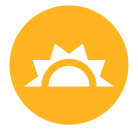 8. Alternatív energia8. Alternatív energiaHasznosítotok bármilyen megújuló energiaforrást?Hasznosítotok bármilyen megújuló energiaforrást?Igen - NemHa igen, mit? Tegyél X-t amellé, amit használtok!Ha igen, mit? Tegyél X-t amellé, amit használtok!Ha tudod, hogy milyen célra, írd ide!
 (pl. fűtésre, vízmelegítésre)FátNapenergiátSzélenergiátGeotermikus energiát (termálvizet vagy földhőt)Egyéb (kérjük, írjátok ide, hogy mit)9. Egyéb zöld és takarékos szokások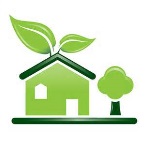 9. Egyéb zöld és takarékos szokások9. Egyéb zöld és takarékos szokásokCsináljátok az alábbi dolgokat? Tegyél X-t azok mellé, amiket igen!Csináljátok az alábbi dolgokat? Tegyél X-t azok mellé, amiket igen!Csináljátok az alábbi dolgokat? Tegyél X-t azok mellé, amiket igen!Könyvtárba járunk.Könyvtárba járunk.Használt dolgokat veszünk: játék, ruha, könyv, bútor stb.Használt dolgokat veszünk: játék, ruha, könyv, bútor stb.Szelektíven gyűjtjük a hulladékainkat.Szelektíven gyűjtjük a hulladékainkat.Komposztálunk is.Komposztálunk is.Ha tehetjük, gyalog vagy kerékpárral járunk iskolába, különórákra stb.Ha tehetjük, gyalog vagy kerékpárral járunk iskolába, különórákra stb.Van még más energiatakarékos, zöld szokásotok? Ha igen, kérjük, sorold fel őket!Van még más energiatakarékos, zöld szokásotok? Ha igen, kérjük, sorold fel őket!Van még más energiatakarékos, zöld szokásotok? Ha igen, kérjük, sorold fel őket!